РОССИЙСКАЯ   ФЕДЕРАЦИЯ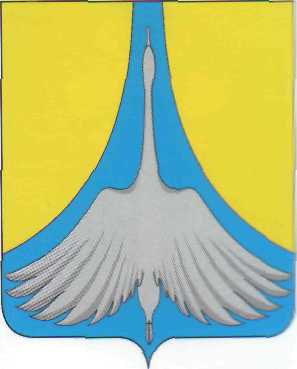   АДМИНИСТРАЦИЯ   СИМСКОГО  ГОРОДСКОГО  ПОСЕЛЕНИЯАШИНСКОГО  МУНИЦИПАЛЬНОГО  РАЙОНА                                                         ЧЕЛЯБИНСКОЙ  ОБЛАСТИП О С Т А Н О В Л Е Н И Еот «13» 04.  2022 г. № 72  «Об утверждении плана работы 
антитеррористической комиссии 
Симского городского поселения 
на 2022 год»                           В соответствии с Федеральным законом от 06.10.2003 г. №131 – ФЗ «Об общих принципах организации местного самоуправления в Российской Федерации», Федеральным законом от 06.03.2006 г №35 – ФЗ «О противодействии терроризму», Федеральным законом от 25.07.2002 г. №114 – ФЗ «О противодействии экстремистской деятельности», Федеральным законом от 15.02.2006 г. №116 – ФЗ «О мерах противодействия терроризму», руководствуясь Уставом Симского городского поселения, ПОСТАНОВЛЯЮ:Утвердить план работы антитеррористической комиссии Симского городского поселения на 2022 год (Приложение №1)Контроль выполнения настоящего постановления оставляю за собой.Глава администрации Симского городского поселения                                                             Р.Р.ГафаровИсполнитель:Специалист по делам ГО и ЧС администрации СГП                         А.В. БуровОТПЕЧАТАНО 3 экз.:2 экз. – в дело администрации Симского городского поселения1 экз. – специалисту  по ГО и ЧС администрации Симского городского поселения1 экз. – в отделение полиции «Симское» 1 экз. -  в администрацию АМР 1 экз. – в 10-ПСЧ ФГКУ «10-ОФПС» – в ГБУЗ «Городская больница г.Сим»1 экз. – в ООО «Симское ЖКХ»СОГЛАСОВАНО:Заместитель главы администрацииначальник ФО Симского городского поселения                               Ю.Е. Дромашко                                               Приложение № 1                                                                                                                     УТВЕРЖДЕНОпостановлением администрацииСимского городского поселения№          от                       .План работы Антитеррористической комиссии Симского городского поселения на 2022 годПримечание: - на каждом заседании Комиссии уточняется повестка очередного совещания;- предложения по изменению плана работы Комиссии вносятся на заседании комиссии.Специалист по делам ГО и ЧС администрации СГП                         А.В. Буров№Наименование мероприятийСрок исполненияИсполнители, соисполнителиЗаседание антитеррористической комиссии Симского городского поселения:Заседание антитеррористической комиссии Симского городского поселения:Заседание антитеррористической комиссии Симского городского поселения:Заседание антитеррористической комиссии Симского городского поселения:1.1.О мерах по обеспечению антитеррористической защищенности мест массового пребывания людей при проведении на территории Симского городского поселения торжественных мероприятий, посвященных Празднику Весны и Труда, 77-й годовщины Победы в Великой Отечественной войне 1941-1945 годовапрельОП «Симское», МКУ «СГДК»1.2.О мерах по обеспечению антитеррористической защищенности объектов водоснабжения и водоотведенияапрельРуководители объектов жизнеобеспечения1.3О дополнительных мерах по обеспечению безопасности и антитеррористической защищенности населения и территории Симского городского поселения в ходе подготовки и проведения Дня города Симского городского поселения.августАнтитеррористическая комиссия СГП;МКУ «СГДК»;МКУ «СОК им. Г.М. Пузикова»1.4О дополнительных мерах по обеспечению антитеррористической безопасности в ходе подготовки и проведения Дня знаний (01.09.2022 г.)августАнтитеррористическая комиссия СГП1.5О проведении информационно-пропагандистской работы по профилактике терроризма среди населения и в средствах массовой информации сентябрьАдминистрация СГП1.6О принимаемых мерах транспортной безопасности объектов транспортной инфраструктуры, расположенных на территории  Симского городского поселениясентябрьИП Алалыкин Д.А.1.7Об исполнении ранее принятых решений АТК района и АТК СГПсентябрьАнтитеррористическая комиссия СГП1.8О результативности проводимых мероприятий по обеспечению антитеррористической защищенности объектов культуры и спортаоктябрьМКУ «СГДК»;МКУ «СОК им. Г.М. Пузикова»1.9О дополнительных мерах по обеспечению антитеррористической безопасности на территории Симского городского поселения в ходе подготовки и проведения Новогодних и Рождественских праздников, праздника Крещения ГосподнедекабрьАнтитеррористическая комиссия СГП1.10Об итогах работы АТК в 2022 году.Утверждение Плана работы Комиссии и постановка задач на 2023 годдекабрьАнтитеррористическая комиссия СГП1.11Об исполнении ранее принятых решений АТК СГП декабрьАнтитеррористическая комиссия СГППропаганда знаний и подготовка населения по вопросам антитеррористического характераПропаганда знаний и подготовка населения по вопросам антитеррористического характераПропаганда знаний и подготовка населения по вопросам антитеррористического характераПропаганда знаний и подготовка населения по вопросам антитеррористического характера2.1Распространение памяток по антитеррористической тематике среди населенияв течение годаАдминистрация СГП2.2Информирование населения о порядке действий в случае террористических угроз через сайт администрации, стендыв течение годаАдминистрация СГП